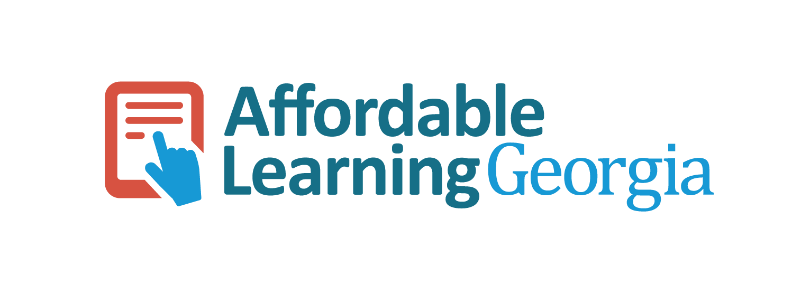 Affordable Materials GrantsRound 18: Fall 2020 – Fall 2021
Issued July 2020PurposeIn recent years, the implementation of no-cost and low-cost materials in place of a commercial textbook has been found to be an effective high-impact practice, either raising student performance or keeping it the same while reducing the cost of course materials to students. Furthermore, at the University of Georgia (USG), the implementation of open educational resources (OER) in place of a commercial textbook have been found to increase educational equity, benefiting students of marginalized races and ethnicities, students in lower-socioeconomic-status families, and part-time students even more than the overall group of students taking a course. To this end, Affordable Learning Georgia (ALG)’s Affordable Materials Grants are intended to:Explore and expand course materials transformation to include the adoption, adaptation, and creation of OER; the adoption of materials available through GALILEO and USG libraries; and the use of other no-cost and low-cost materials. Provide support and time to faculty instructors, librarians, instructional designers, and other professional staff to meet, plan, review, and implement these approaches. Work toward equitable access to materials and lower materials costs for students and contribute to their retention, progression, and graduation. Examples of Affordable Materials Grants projects include: Adopting an OpenStax Sociology textbook in place of a commercial textbook for Introduction to Sociology and creating new ancillary materials to support the adoption. Adapting existing Calculus OER to fit the learning outcomes of your particular course and then adopting these new materials in place of commercial materials. Creating new OER to adopt in place of a commercial textbook when there are no OER to cover the subject. Creating a Library Reading List to adopt in place of expensive materials when there are no OER to cover the subject.  Adopting low-cost software and/or textbooks to ensure total required resource costs for students are under $40.00.Overview of Grant CategoriesAffordable Materials Grants are separated into two distinct categories: Transformation GrantsTransformation Grants support individual instructors, teams of instructors, and entire departments, along with supporting professional staff, in replacing their existing commercial textbooks and materials in a specific course with no- or low-cost-to-students learning materials. These materials can include the following:Adoption, adaptation, and/or creation of Open Educational Resources (OER), such as open textbooks and ancillary materials.  
Note: We define ancillary materials as any materials created to support substantially the instruction of a course using an existing open educational resource(s).Adoption of library materials available in GALILEO and University System of Georgia (USG) libraries at no additional cost to students.Adoption of no-cost materials outside of OER, such as freely available websites and multimedia.Adoption of low-cost materials, not exceeding $40.00 total per student.Transformation Grant Funding is based on specific guidelines:$5,000 maximum award per individual team member for salary, course release, professional development related to the project, travel, etc.Additional project expenses allowed, but must be adequately justified in proposal budget$30,000 maximum total award per grantFunding disbursed to institutions 50% at full execution of agreement, 50% upon final report submissionBoth faculty and professional staff on Transformation Grants teams should qualify for compensation or release time for their work on a project, subject to institutional guidelines. Students can also be compensated for participating as team members, subject to institutional guidelines.Note: In STEM courses with required laboratory manuals, grant teams are allowed to propose to replace either the commercial lab manual component or the commercial textbook component of a course. Please be specific about the process, student savings, and costs within the application.  Grant qualification is separate from the No-Cost and Low-Cost Designators Program, where all required materials costs must not exceed $40 total per student. Please be aware that peer reviewers are looking for the highest-impact projects, and it is preferable to replace both of these components within one project. Continuous Improvement GrantsAffordable Learning Georgia aims to support the sustainability of OER through substantial improvements and adaptations of OER, the creation of new ancillary materials for existing OER courses, or the replacement of current OER in courses with new/better OER. For the purposes of this grant, we define a substantial improvement and/or adaptation as the major adaptation and/or improvement of a resource through updates for accuracy, accessibility, clarity, design, and formatting. We define ancillary materials as any materials created to support substantially the instruction of a course using an existing OER.Continuous Improvement Grant Funding is based on specific guidelines: $2,000 maximum award per individual team member for salary, course release, travel, etc.Additional project expenses allowed, but must be adequately justified in proposal budget$10,000 maximum total award per grantFunding disbursed to institutions 50% at full execution of agreement, 50% upon final report submissionRequired ActivitiesTransformation GrantsExpected activities for transformation grants include training in the chosen project resources, open licensing as necessary, any textbook and/or ancillary creation or adaptation required, and course redesign as necessary for the transformation.Other required activities:Institutional sign-off on Service Level Agreement (SLA) provided by the University System Office, using the project proposal as a statement of work.Two institutional invoices for half of the grant amount—one upon SLA execution and one upon submission of the Final Report—sent to Affordable Learning Georgia (ALG).Attendance by at least one team member at a required online kick-off meeting.Completion of a Semester Status Report for every semester of the implementation process except for the final semester of the project.Completion of a Final Report at the end of the final semester of the project, including provision of data on impact on student success and a course schedule with resource links. Reporting overall changes in Drop/Fail/Withdraw (DFW) rates and student performance (examples: grades, standardized tests, other learning outcomes assessments) are required.All revised or newly created materials must be created under a Creative Commons Attribution License (CC BY), with exceptions for circumstances including modifications of materials with a more restrictive open license, and will be made accessible to the public through OpenALG and the GALILEO Open Learning Materials repository.This requirement does not include proprietary features of authoring platforms.All revised or newly created materials are required to be developed with basic accessibility standards in mind. Materials must have the following (each link also leads to a tutorial):Accessible document designEither descriptive alternative text OR descriptive figure captions on all imagesAccurate captioning on all videos and transcripts on all audioAccessible PowerPoint designNote: Accessible materials can be created with tools other than those used in the tutorials provided. We recommend looking into your institution-supported tools first.Responding to a brief annual survey for three years after the project is complete. The survey will check on the impact of the project after the grant, including an update on the number of students affected per semester.Ensuring that course sections affected by this project are designated as no-cost materials (ZNCM) or low-cost materials (ZLCM) in the course schedule. Participation as needed in ALG-related communications.Continuous Improvement GrantsExpected activities for continuous improvement grants include open licensing as necessary, any textbook and/or ancillary improvement or adaptation required, and course redesign as necessary for the improvement of open educational resources (OER) use in the course.Institutional sign-off on Service Level Agreement (SLA) provided by the University System Office, using the project proposal as a statement of work.Two institutional invoices for half of the grant amount—one upon SLA execution and one upon submission of the Final Report—sent to ALG.Completion of a final project report with a narrative description of the project.Completion of proposed materials.All revised or newly created materials must be created under a Creative Commons Attribution License (CC BY), with exceptions for modifications of materials with a more restrictive open license, and will be made accessible to the public through OpenALG and the GALILEO Open Learning Materials repository.All revised or newly created materials are required to be developed with basic accessibility standards in mind. Materials must have the following (each link also leads to a tutorial):Accessible document designEither descriptive alternative text OR descriptive figure captions on all imagesAccurate captioning on all videos and transcripts on all audioAccessible PowerPoint designNote: Accessible materials can be created with tools other than those used in the tutorials provided. We recommend looking into your institution-supported tools first. Participation as needed in ALG-related communications.Application DescriptionApplication GuidelinesAffordable Learning Georgia (ALG) will work with a team of reviewers who will evaluate the projects in a peer-review process using a Peer Review Evaluation Rubric. The peer-review process is followed by a final administrative review by ALG.Proposals will be evaluated on the feasibility and organization of the action plan and adherence to the proposal guidelines, as weighted in the rubric. Follow-up questions or interviews may be requested of applicants. Please note that awardees’ applications will be made available publicly on the ALG website.For transformation grant projects, team members will participate in facilitated project initiation processes, including a required meeting to kick-off project implementation and review processes, timelines, and training on content as needed for the grant category. Teams will complete semester status report forms online and a final narrative report, syllabi which link the materials used to the learning outcomes of the course(s), and any evaluation data. Teams will be expected to be available for information sharing about their experience in future ALG information sessions, in the ALG newsletter and other publications, on the ALG website, and in related presentations and materials. Budgets will be supported by state funds and therefore institutions spending project funds must ensure compliance with state, Board of Regents, and institutional policies and procedures.Letter of SupportThe Department Chair from the corresponding project, or the Department Chair’s direct report such as the Dean or Provost, must provide a signed Letter of Support for the project. This letter should acknowledge the following:The department will provide support for fund disbursement in correspondence with the Grants/Business Office. The department approves of the work on the proposal by the applicant(s). The department acknowledges the sustainability of the use of these affordable resources after the grant work is complete.  Letter of AcknowledgementInstitutional Grants/Business Offices will be responsible for fund disbursement, often in correspondence with the Department Chair, including expense and travel reimbursement. Applicants will need to provide a short Letter of Acknowledgment stating that the Grants/Business Office knows about the applicant’s intent to apply for an Affordable Materials Grant. Either the Department Chair or the Project Lead can work with the Grants/Business Office to get this signed letter. Note: Some institutions may have unique policies in place for grant applications. Be sure to check with your institution’s research, sponsored programs, or business office regarding the policies for submitting ALG proposals.Application PrioritiesProjects in the following categories will receive three extra points in the final score for fitting a priority of these particular rounds of Affordable Materials Grants. The type of funding for the project is determined by the funding categories criteria above. As of Round 18, projects can be a part of more than one category.   Note that the below categories only indicate priority, not which applications qualify for a grant. For qualifying information, refer to the table in 3.1. Collaborative Projects with Professional SupportOver the course of ALG’s Affordable Materials Grants, collaborative projects involving professional staff to support faculty instructors have been consistently some of the most successful projects. Priority will be given to teams involving at least one collaborator outside of the team of course instructors. These staff include but are not limited to instructional designers, librarians, open educational resource (OER) publishers, instructional technologists, web designers, programmers, and graphic designers. Student Participation in Materials Creation, Adaptation, and EvaluationAffordable Materials Grants quite often involve practices in open education, including using open educational resources and open pedagogy. Involving students in content creation, remixing, editing, and the evaluation of resources is one way to enhance student learning while increasing student agency in the classroom. To that end, projects including students as active participants will receive priority. Departmental Scaling ProjectsProjects in this category are intended for implementing open, no-cost, or low-cost materials in a department-wide, all-sections scale. There must be a direct commitment from the department to scale to this level in the Letter of Support for at least the final semester of the project; solely the potential for departmental scaling does not fall within this priority category. Upper-Level Campus CollaborationsProjects in the Upper Level Courses category are intended to address the gap in available OER and no/low-cost resources in upper-level undergraduate courses and graduate courses. In order to encourage collaboration in projects like this with smaller course enrollment numbers, these must be multiple-institution projects. These multi-institution projects can include a budget for travel and multi-institution collaboration needs in addition to the $5,000 per person maximum for a total of no more than $30,000. Application SubmissionHow to ApplyTo apply for an Affordable Learning Grant: Fill out the relevant Word version of the Application Form as your draft document:Transformation Grant Word Application FormContinuous Improvement Grant Word Application FormComplete the Online Application Form as your final application: Online Application LinkReview ProcessTransformation Grant and Continuous Improvement Grant applications will be reviewed by peers within the University System of Georgia as selected in an annual Call for Participation. Reviewers are selected for their grant reviewing experience and their experience with and knowledge of open education. While this will not be a true double-blind peer review, the following steps are taken to ensure fair reviews: All reviewers will follow a standard rubric for each type of grant: Transformation Grant RubricContinuous Improvement RubricReviewers will not be assigned applications from their own institutions.Reviewers cannot apply for a grant within the same academic year in which they are a reviewer. Multiple reviewers are assigned to each application. Administrative reviews from within Affordable Learning Georgia take place after peer reviews and ensure that applications comply with the grant program’s guidelines and create the kind of student savings and pedagogical impact that is consistent with the mission of the program. Peer reviews are the most important factor in the final grant application selection.NotificationsApplicants are notified by email from Affordable Learning Georgia about the status of each of their application on the notification date, whether or not the application is awarded. Applicants with rejected applications are encouraged to revise their proposals and resubmit in a future round. Reviewer comments will be shared with each applicant to assist with future revisions.  TimelineOctober 5: Application DeadlineOctober 6-22: ReviewsOctober 23: NotificationsOctober 29: Confirmations DueOctober 30: Online KickoffFunding DetailsGrants from Affordable Learning Georgia (ALG) to a University System of Georgia (USG) institution do not work the same as federal or other external grants. Through a Service Level Agreement (SLA), the USG funds the institution in order to get the work on the application completed. Grants from ALG can only cover direct costs related to the project; unlike external and individual-stipend grants, they cannot cover indirect costs. For a basic definition of what indirect costs are, consult the US Department of Education’s definition of indirect costs. Funding will be released to the sponsoring institutional office in two parts through two separate invoices: 50% on return of the USG-drafted SLA with the original or modified proposal serving as the statement of work and 50% on submission of the final report. This funding structure allows for flexibility with varying institutional guidelines. Funding procedures largely rely on institutional policies, along with state and Board of Regents guidelines. The proposing team must coordinate as necessary with their Grants, Research, and/or Business Offices per institutional guidelines to determine how to handle fund distribution. Funds can cover faculty and staff time and compensation—including course release time, overload pay, and replacement coverage—depending on institutional and departmental policies. Funds can also cover project expenses, including related department needs and travel expenses.Both faculty and professional staff on Transformation Grants teams should qualify for compensation or release time for their work on a project, subject to institutional guidelines. Students can also be compensated for participating as team members, subject to institutional guidelines.Project Leads will be responsible for communications between ALG and the sponsoring Grants or Research Office regarding funding. Project Leads should copy their institution’s sponsoring office on any questions regarding spending or budgets.Consider including the Open Educational Conference 2020 in your proposal. Registration is a standard rate of $75, and this qualifies for professional development that is related to any Affordable Materials Grant. 8. Online Interest MeetingA meeting will be held for anyone interested in applying for a grant on August 24, 2020 at 2:00pm Eastern. This meeting will be recorded. To join the meeting:Join Microsoft Teams MeetingDial-in option: +1 478-219-4222
Dial-in conference ID: 401 549 771#